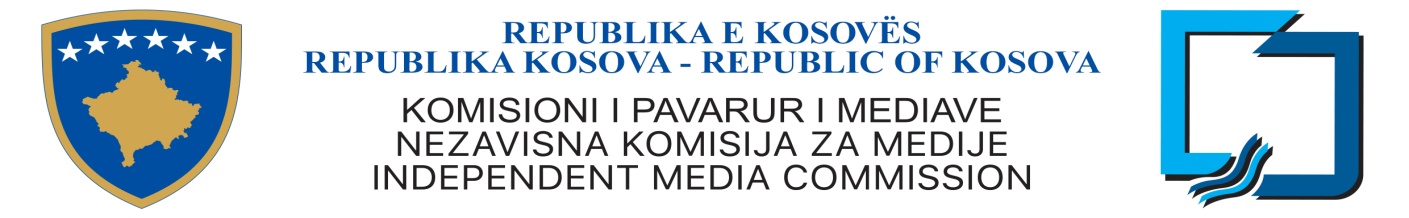 NKM 2023/01U skladu sa članom 3. stav 2. tačka 6 i tačka 11, i članom 33. Zakona br. 04/L-44 o Nezavisnoj komisiji za medije (NKM) i članom 45. stav 8. Zakona br. 06/L-84 o zaštiti deteta, NKM donosi:NACRT UREDBE O ZAŠTITI DECE I MALOLETNIKA U AUDIO I AUDIOVIZUELNIM MEDIJSKIM USLUGAMA  POGLAVLJE IČlan 1.CiljCilj ove uredbe je zaštita dece od programskih sadržaja koji utiču negativno na njihov fizički, mentalni i morali razvoj. Uredba propisuje zaštitu dece tokom njihovog uključivanja u medijskim sadržajima, sa posebnim fokusom na zaštitu ugrožene dece.  Uredba propisuje način kategorizacije, signalizacije i vreme emitovanja programa koji utiču negativno na fizički, mentalni, emocionalni i morali razvoj dece. Član 2.DefinicijeAudiovizuelna medijska usluga - usluga za čije je uredništvo odgovoran pružalac programskih usluga i čiji je glavni princip emitovanje programa u cilju informisanja, zabave i obrazovanja čitave javnosti preko mreža elektronske komunikacije.   Audio medijska usluga - usluga za čije je uredništvo odgovoran pružalac audio medijskih usluga i čiji je glavni princip emitovanje programa u cilju informisanja, obrazovanja ili zabave javnosti, preko mreža elektronske komunikacije. Audio medijska usluga je radio emitovanje, audio medijska usluga na zahtev ili komercijalna komunikacija u audio medijskim uslugama.  Pružalac medijskih usluga - fizičko ili pravno lice sa uredničkom odgovornošću za izbor audiovizuelnog sadržaja pružaoca medijske usluge i za određivanje načina njenog organizovanja.Program – paket pokretnih slika sa ili bez zvuka koji čine jedinstvenu celinu u okviru rasporeda ili kataloga programa koje je postavio pružalac medijskih usluga čiji je oblik uporediv sa oblikom i sadržajem televizijskog emitovanja. Primeri programa uključuju dugometražne filmove, sportske događaje, komedije, dokumentarne filmove, dečje programa i originalne drame. Programi u formatu „rijaliti televizijska predstava” – („rijaliti šou” ili „rijaliti TV”) – podrazumeva televizijski žanr ili format obično bez detaljnog scenarija, sa sadržajem koji se uglavnom izvodi u prirodnom ili veštački stvorenom okruženju (npr. veštački stvorena zajednica ljudi u ograničenom fizičkom prostoru), u kojem se prikazuje život grupe učesnika u izolovanom prostoru, koji su stalno pod prismotrom video kamera u prostoru pokrivenom mikrofonima, koji se u najčešćem slučaju takmiče međusobno u pokušaju da osvoje određenu nagradu ili finansijsku ili nefinansijsku dobit.Program pseudorealnog formata – podrazumeva program koji prikazuje određene autentične ili fiktivne životne situacije, čiji je fokus na dramatizaciji i sukobima po unapred određenom scenariju.Urednička odgovornost - vršenje efektivne kontrole nad izborom programa i sredstava za obavljanje efektivne i efikasne kontrole nad izborom i njihovo organizovanje prema hronološkim redosledom prilikom radio-televizijskog emitovanja ili u katalogu, prilikom audiovizuelnih medijskih usluga, prema zahtevu.Emitovanje - izvorno emitovanje programa preko difuznih talasa preko zemaljskog emitera, distributivnog operatera, digitalnog ili satelitskog emitovanja, ili drugim elektronskim, kodiranim ili nekodiranim uređajima, koji su namenjeni za korišćenje javnosti, koje se primaju preko radija, televizije ili posebnih elektronskih uređaja za emitovanje, izuzimajući individualne komunikacije. Televizijsko emitovanje (linearno emitovanje audiovizuelne medijske usluge) – audiovizuelna medijska usluga, koju pruža pružalac audiovizuelne medijske usluge za istovremeno gledanje programa na osnovu programske šeme.  Video na zahtev - Video on Demand – (nelinearne audiovizuelne medijske usluge) – audiovizuelna medijska usluga koju obezbeđuje pružalac medijskih usluga za vizuelne programe u vreme određeno od korisnika i na zahtev pojedinca na osnovu kataloga odabranih programa od strane pružaoca medijskih usluga. Izraz dete – podrazumeva svako ljudsko biće ispod osamnaest (18) godina. Izraz maloletnik – podrazumeva lica koja imaju od 14 do 18 godina. Zakonski zastupnik – podrazumeva roditelja ili staratelja, koji u okviru odgovornosti koje su mu date važećim zakonodavstvom ili od suda, štiti interese deteta vršenjem ili ne pravnih radnji, u ime ili za račun deteta. Nasilje - (Emitovanje programa koji sadrže nasilje) - podrazumeva sve oblike fizičkog i/ili emocionalnog zlostavljanja, seksualnog zlostavljanja, zanemarivanja ili nemarnog postupanja, komercijalne eksploatacije ili bilo koje vrste eksploatacije koja rezultira potencijalnom ili stvarnom štetom po zdravlje, opstanak, razvoj ili dostojanstvo deteta u kontekstu odnosa odgovornosti, poverenja ili snage. Nasilje uključuje, ali se ne ograničava na namerne radnje ili dela koje jedna osoba čini drugoj osobi, kao što su: upotreba fizičke sile, psihički pritisak, bilo koja radnja koja izaziva ili preti fizičkim i psihičkim bolom; izazivanje osećaja straha, lične opasnosti, povrede dostojanstva; fizički napad bez obzira na posledice; vređanje, psovanje, prozivanje uvredljivim imenima i drugi oblici grubog uznemiravanja; stalno ponavljanje ponašanja sa ciljem ponižavanja druge osobe; dovodeći drugu osobu u poziciju da se plaši za svoje fizičko, emocionalno i ekonomsko stanje.Nasilje nad detetom – podrazumeva bilo koje namerno delovanje ili ne delovanje, kojim se izaziva svaki oblik fizičkog ili mentalnog nasilja, povrede ili zlostavljanje, zanemarivanje ili nemarno postupanje, maltretiranje ili iskorišćavanje, uključujući seksualno zlostavljanje; Fizičko nasilje – podrazumeva bilo koji oblik fizičkog zlostavljanja, uključujući prebijanje bilo kojim sredstvima, šamaranjem ili drugim sredstvima, zatezanje grla i bilo koji drugi postupak koji izaziva fizički bol; Psihološko nasilje – podrazumeva postupke koji uzrokuju ili imaju veliku verovatnoću da prouzrokuju štetu u zdravlju ili fizičkom, mentalnom, duhovnom, moralnom ili socijalnom razvoju deteta. Ovi postupci mogu biti pod kontrolom roditelja ili druge osobe koja ima odgovornost, poverljiv je ili ima moć i uključuju ograničenje kretanja, ruganje, omalovažavanje, optuživanje, pretnju, zastrašivanje, diskriminaciju, ismejavanje ili druge ne–fizičke oblike neprijateljstva ili odbojnog tretmana;   Zanemarivanje deteta – podrazumeva namerno ili ne namerno ne delovanje od strane osobe koja je odgovorna za podizanje, staranje ili vaspitanje deteta, kao posledica čega su ugroženi život, fizički i mentalni integritet i razvoj deteta; Seksualno zlostavljanje deteta – podrazumeva izražavanje zlostavljanja unutar kuće ili porodice, ali ne isključuje slučajeve zlostavljanja od strane lica van porodice korišćenjem prednosti bilo socijalne ili službene pozicije za seksualne koristi od žrtve zlostavljanja. Seksualna aktivnost koja podrazumeva seksualni odnos i bilo koji drugi oblik koji obavljen od strane, sa i pred detetom, gde je prisustvo ili učešće deteta u svrhu seksualnog zadovoljstva drugog lica; Ugrožena deca - u smislu ove uredbe, obuhvataju decu bez roditeljskog staranja, decu žrtve nasilja, decu žrtve trgovine ljudima, decu žrtve upotrebe opojnih supstanci, decu koja se bave teškim poslovima, kako je definisano važećim zakonodavstvom.Termin ograničeno vreme - je vreme u radio/televizijskoj šemi koje odvaja period kada je dozvoljeno prikazivanje radio/televizijskog programa, koji ima sadržaj za odrasle od perioda kada to nije dozvoljeno. „Vreme ograničenja“ počinje u 24:00 i završava se u 05:00 časova. U pretplaćenim uslugama koje nisu zaštićene kodom, vremensko ograničenje je takođe od 24:00 do 05:00 časova. Izraz strah – podrazumeva emocije, često veoma jake, koje se podstiču predviđanjem opasnosti, nečeg lošeg ili bola, bez obzira na to da li je pretnja stvarna ili izmišljena. Izraz erotski sadržaj – odnosi se na programski materijal koji je usredsređen na seksualne želje i koje prikazuje određene erogene zone ljudskog tela i krajnju težnju ka seksualnim činom, međutim ne prikazuje jasno osobe tokom seksualnih odnosa. Programi pod tačkom 23. sadrže, sli se ne ograničavaju samo na ove sadržaje: 23.1. Sadržaji sa fizičkim, verbalnim, gestikulativnim, emocionalnim, seksualnim ili nasiljem dobijeno specijalnim efektima. Prikazano nasilje u posebnim programima treba uspostaviti u kontekstu sadržaja, da pruža obrazovne poruke, koje treba da budu lako razumljive kako od dece tako i od šire javnosti. Ovo podrazumeva da scene nasilja ne treba da budu cilj. 23.2. Sadržaji sa seksualnim scenama se ne mogu prikazivati u okviru naučnih, obrazovanih, dokumentarnih ili informativnih programa. U ovim sadržajima treba izbegavati seksualne scene kao što su egzibicionizam, nudizam, seksualno nasilje ili rodna diskriminacija. Takvi sadržaji se procenjuju na osnovu cilja svake seksualne scene, ocenjujući usklađenost tog cilja u odnosu na uzrast gledalaca.  23.3. Sadržaj i programi sa kockanjem, gatanjem, gledanjem u karte, psihičke usluge i slični sadržaji i programi koji nisu naučno dokazani.23.4. Sadržaj gde se koristi neprikladan jezik, uključujući vulgaran, uvredljiv jezik, kletve, psovke kao i druge neprikladni oblici govora.23.5. Sadržaji sa diskriminatornim jezikom ili ponašanjem, nepravednim tretmanom ili predrasudama prema različitim kategorijama ljudi, posebno zbog etničke pripadnosti, starosti, pola, invaliditeta ili drugih oblika diskriminacije.23.6. Sadržaji sa scenama korišćenja opojnih supstanci, korišćenja opasnih supstanci, korišćenja oružja, duvanskih proizvoda, alkoholnih proizvoda. 23.7. Sadržaji ili portretizacija opasnih ponašanja, kao što su sledeći primeri, ali ne ograničavajući se na: pripreme za spuštanje, šetnju ili igru po železničkim šinama, itd., koje deca lako mogu imitirati na štetan način po njih. 23.8. Praktični kodeks podrazumeva dokument koji su izradili Pružaoci audiovizuelnih medijskih usluga (PAMU), a koji uspostavlja samoregulatorne mehanizme u okviru PAMU, u kojem se predviđaju standardi kategorizacije programskih sadržaja i osnivanje komisije za procenu i nadzor za primenu ovih standarda .Izraz pornografija – odnosi se na programske sadržaje, koji jasno i otvoreno prikazuju organe ili seksualni čin osoba. Izraz programi sa štetnim sadržajem – odnosi se na programe koji negativno utiču na fizički, mentalni i moralni razvoj dece, uključujući i one koji negativno utiču na njihovo zdravlje i blagostanje.BBFC (British Board of Film Classification) - odgovoran za nacionalnu klasifikaciju prikazanih filmova u bioskopima i video radova (kao što su televizijski programi, trejleri, reklame, javne informacije/filmovi za kampanje, itd.) prikazanih u medijima u Velikoj Britaniji.MPA (Motion Picture Association) Film Rating System - sistem ocenjivanja filmova koji se koristi u Sjedinjenim Državama i njihovim teritorijama za ocenjivanje prikladnosti filma za određenu publiku na osnovu njihovog sadržaja.POGLAVLJE IIČlan 3.Opšta ograničenja i obaveze Pružaoci audio i audiovizuelnih medijskih usluga neće emitovati programe sa štetnim sadržajem za decu, osim u određenom vremenu i uslovima koji su propisani ovom uredbom. Pružaoci audio medijskih usluga koji emituju radio programe sa štetnim sadržajem za decu, u obavezi su da te programe emituju u vremenu koje je namenjeno za takve programe i da ih najave zvučnim signalom na početku i nakon svakog prekida programa. Pružaoci audiovizuelnih medijskih usluga koji emituju programe sa štetnim sadržajem da decu, u obavezi su da te programe najave zvučnim signalom na početku i nakon svakog prekida programa i da ih identifikuju odgovarajućim vizuelnim simbolom tokom čitavog njihovog trajanja, prema kategorizaciji programa propisanom ovom Uredbom.  Pružaoci audiovizuelnih medijskih usluga mogu da emituju programe sa pornografskim sadržajem samo u kodiranom obliku, i u skladu sa članom 5. stav 2. ove Uredbe.  U skladu sa ovom Uredbom, Pružaoci audio i audiovizuelnih medijskih usluga treba da uspostave samoregulatorne standarde (Praktični kodeks) za emitovanje programa koji mogu imati štetan uticaj na decu, kao i da stvore mehanizme nadzora za primenu ovih standarda.Nakon izrade Praktičnog kodeksa, svaki Pružalac audio i audiovizuelne medijske usluge će dostaviti kopiju NKM-u, najkasnije tri (3) meseca nakon stupanja na snagu ove Uredbe. Pružaoci audio i audiovizuelnih medijskih usluga mogu da prezentuju Praktični kodeks individualno ili grupno.  Na zahtev NKM-a, u roku od tri (3) radna dana, Pružaoci audio i audiovizuelnih medijskih usluga treba da dostave detaljne podatke o primeni samoregulatornih standarda Praktičnog kodeksa. U cilju zaštite dece od štetnih programskih sadržaja, programskih pravila i standarda koji su propisani ovom Uredbom biće primenljivi mutatis mutandis i na strane kanale. Programski sadržaji koji se emituju od stranih kanala treba da poštuju najmanje kategorizacije i vreme emitovanja prema sistemu ocenjivanja MPA, BBFC i slično, sve dok nije drugačije određeno uredbom NKM-a. Pružaoci audio i audiovizuelnih medijskih usluga su u obavezi da u 22:00 časova primenjuju audiovizuelno upozorenje, za upozore decu na vremena za spavanje. Član 4.Zaštita dece od štetnih materija i opasnih sredstava1.  Zabranjeni su programski sadržaji koji promovišu upotrebu opojnih supstanci, duvanskih proizvoda, toksičnih proizvoda, psihotropnih supstanci, upotrebu oružja, pirotehničkih sredstava ili drugih supstanci koje su nadležni organi proglasili štetnim.2.   Programski sadržaji koji promovišu upotrebu ili konzumiranje alkoholnih pića ne treba da se emituju van dozvoljenog vremena.Član 5.Zaštita identiteta i poštovanje dostojanstva dece u programima Pravo deteta na fizički, mentalni, emocionalni, obrazovni, zdravstveni, socijalni razvoj, kao i na dobrobit deteta, treba poštovati i štititi u najvećoj mogućoj meri u programskim sadržajima koje emituje svaki Pružalac audio i audiovizuelnih medijskih usluga. Treba pridati odgovarajući značaj dostojanstvu i integritetu dece koji su deo ili su uključeni u programima. Ovo pravilo treba sprovoditi bez obzira na saglasnost koji daje roditelj, staratelj ili bilo koje lice starije od osamnaest (18) godina, koje zastupa dete.  Privatnost deteta se poštuje u svim okolnostima prilikom njihovog prikazivanja u medijima, bez iznošenja elemenata koji bi mogli da otkriju identitet deteta, posebno ako su u fazi sudskih ili upravnih postupaka.Podaci o deci, koji su prikupljeni ili stvoreni u medijima, ne treba obrađivati i koristiti u komercijalne svrhe.Mediji su u obavezi da izveštavaju etički, štiteći dostojanstvo deteta i vodeći računa o najboljem interesu deteta.Nije dozvoljeno objavljivanje informacija koje otkrivaju identitet ugroženog deteta starosti do osamnaest (18) godina uključenog u slučajevima bilo koje vrste nasilja, bez obzira na status deteta, kao svedoka, žrtve ili počinioca, žrtve trgovine ljudima, dete koje je uključeno u težak rad, dete bez roditeljskog staranja, dete kao žrtva zloupotrebe opojnih supstanci, ili u slučajevima pokušaja samoubistva ili samoubistava, niti iznošenje detalja iz porodičnog ili privatnog života deteta.U okviru informacija, njihov identitet biće zaštićen u svakom trenutku zasenčenom, nejasnom ili maskiranom slikom i moduliranim tonom tako da se dete ne može identifikovati. Takve informacije neće otkriti nikakve detalje o porodičnim odnosima i privatnom životu dece.Lični podaci o deci, kao i detalji o njihovim porodičnim odnosima i privatnom životu neće se emitovati u slučajevima kada bi emitovanje takvih informacija moglo štetiti njihovom blagostanju.9.   Pružaoci audio i audiovizuelnih medijskih usluga treba da posvete posebnu pažnju deci u programskim sadržajima, sa posebnim naglaskom na ugroženu decu, decu pod institucionalnim staranjem i decu sa invaliditetom. 10.  Pružaoci audio i audiovizuelnih medijskih usluga su u obavezi da osnuju odgovarajuće mehanizme preo kojih obezbeđuju zaštitu dece od štetnih programskih sadržaja.11.  Zabranjeno je uključivanje dece u programe koji mogu štetiti njihovom fizičkom, moralnom i emocionalnom razvoju, kao i njihovom zdravlju i blagostanju.Član 6.Informativni i obrazovni programi za decu Pružaoci audiovizuelnih medijskih usluga aktivno doprinose na promovisanju zaštite dece kroz emitovanje informativnih i obrazovnih programe za decu, savetujući decu, roditelje i javnost o zdravlju, obrazovanju i dobrobiti dece, kao i o mogućim negativnim uticajima koje mogu da imaju deca na izloženost medija.2. Pružaoci audiovizuelnih medijskih usluga se podstiču da u svojim programskim šemama posvete zaštićeni televizijski prostor, u vreme koje je prikladno za decu.POGLAVLJE IIIČlan 7.Kategorizacija programa Prva kategorija – sadrži programe koji nemaju štetan sadržaj i koji su prikladni za sve uzraste. Druga kategorija – obuhvata programe koji se ne preporučuju za decu ispod dvanaest (12) godina i za koje je neophodno prisustvo roditelja ili staratelja. Ova kategorija se odnosi na programe koji sadrže nasilne ili zastrašujuće scene. Slučajevi kada se vrši portretizacija ili opis nasilja i njenih posledica mogu biti prisutni u programskom sadržaju ako se opravdava od njegovog obrazovnog ili istorijskog cilja. Emitovanje ovih programa mora biti najavljeno i propraćeno odgovarajućim znakom. Treća kategorija – obuhvata programe koji mogu da sadrže nasilne ili zastrašujuće scene, neprikladan jezik, podsticanje imitacije ponašanja koje može biti štetno, kao i erotske sadržaje koji se ponavljaju ili se smatraju štetnim za fizički, mentalni i moralni razvoj deteta. Sadržaji sa seksualnim scenama mogu se prikazati u ovu kategoriju, osim ako se prikazuju u cilju edukacije o seksualnosti i zdravlju ljudi. Ovaj štetni softverski sadržaj se ne preporučuje deci ispod šesnaest (16) godina. Za programe treće kategorije neophodno je prisustvo roditelja ili staratelja. Emitovanje ovih programa mora biti najavljeno i propraćeno odgovarajućim znakom.Četvrta kategorija - obuhvata programe koji sadrže kontinuiranog nasilne i zastrašujuće scene, seksualne scene, pornografske sadržaje, programe sa sadržajem kockanja, gatanja, gledanje u karte, psihičke usluge i slično koje nisu naučno dokazane. Ova kategorija obuhvata i sadržaje sa scenama upotrebe opojnih supstanci, upotrebe opasnih supstanci ili sredstava, upotrebe oružja, duvanskih proizvoda, elektronskih cigareta, alkoholnih proizvoda, sadržaje u kojima se prikazuje opasno ponašanje, sadržaje u kojima je koristi neprikladan ili diskriminatorski jezik. pod uslovom da se u programskom sadržaju u celini ne prikazuju kao pozitivno ponašanje, neprikladni, sramni i nepristojni kadrovi. Ovi programi se ne preporučuju osobama ispod osamnaest (18) godina. Emitovanje programa ove kategorije mora biti najavljeno i propraćeno odgovarajućim znakom. Dok, programi sa pornografskim sadržajem i programi sa kontinuiranim sadržajem straha i nasilja koji mogu ozbiljno da naškode fizičkom, moralnom i emocionalnom razvoju, mogu se emitovati samo u kodiranom obliku.Pružaoci kodiranih audiovizuelnih medijskih usluga ne podležu vremenskim ograničenjima emitovanja. Programi u formatu rijaliti televizije (rijaliti šou ili rijaliti TV), najave za njihovo emitovanje, kao i programi u kojima se prikazuju pregledi dešavanja u tim sadržajima, označeni su sa 18+ i mogu se emitovati samo u periodu od 24:00 do 06:00 časova. Ovo ograničenje se ne odnosi na sadržaje prikazane sa tehničkom zaštitom (kodiranje sa pinom).Programi formata (pseudo-rijaliti) mogu se emitovati samo u periodu od 22:00 do 06:00 časova. Ovo ograničenje se ne odnosi na sadržaje prikazane sa tehničkom zaštitom (kodiranje sa pinom).PAMU i DO su u obavezi da preduzmu tehničke mere prema uputstvima NKM-a u slučaju sadržaja sa očekivanjem da naruše fizički, mentalni ili moralni razvoj dece.Član 8.Vreme emitovanja Emitovanje programa koji spadaju u prvoj kategoriji ne podležu vremenskim ograničenjima. Programi koji spadaju u drugoj kategoriji mogu se emitovati od 19:00 do 06:00 časova. Programi koji spadaju u trećoj kategoriji mogu se emitovati od 22:00 do 06:00 časova.Programi koji spadaju u četvrtoj kategoriji mogu se emitovati od 24:00 do 06:00 časova. Pružaoci audiovizuelnih medijskih usluga mogu da emituju programe sa pornografskim sadržajem za to vreme, koji moraju biti kodirani. Član 9.Znakovi Pružaoci audiovizuelnih medijskih usluga su u obavezi da koriste iste znakove date u Prilogu 1. ove Uredbe.Znakovi upozorenja za kategorije propisane ovim članom obavezujući su za sve programe propisane članom 7. Pre početka i nakon svakog prekida programa, daje se usmeno, tekstualno i zvučno upozorenje:Pre početka programa na ekranu se pojavljuje znak upozorenja, koji predstavlja kombinaciju tekstualnog, usmenog, zvučnog i vizuelnog upozorenja u trajanju od 10 sekundi i pokriva najmanje ¼ vidljivog dela ekrana. Formulacija pismenog/tekstualnog obaveštenja biće: „Program koji sledi nije prikladan za decu“.Tokom televizijskog programa, u uglu ekrana se prikazuje samo vizuelni deo znaka, sa dimenzijama minimalno 1/48 i maksimalnih 1/32.Programe Četvrte kategorije ne treba reklamovati pre 24:00 časova. Programska šema objavljena u EPG-u i u bilo kom sredstvu komunikacije sa javnošću takođe mora da odražava vizuelne znakove za relevantnu kategoriju programa. Član 10.Mehanizam zaštite u nelinearnom emitovanjuProcedure i uslovi za ograničavanje slobode pružanja i primanja audiovizuelnih medijskih usluga treba da budu isti i za linearne i za nelinearne usluge. Nelinearna emitovanja treba da korisnicima pružaju Uslove i pravila korišćenja usluga, kojima objavljuju prirodu i prikladnost kataloga programa koji se nude.  Pružaoci usluga Video on Demand će poštovati obavezu kategorizacije programskog sadržaja iz svog kataloga prema uzrastu, propisanim članom 7. ove Uredbe.Znakovi predstavljeni u Prilogu 1 ove Uredbe treba da primenjuju i pružaoci usluga Video od Demand, primenjujući upozorenje ili kratak opis pre početka bilo kog programskog sadržaja.Pružaoci nelinearnih medijskih usluga koji emituju programe sa pornografskim sadržajem i oni sa kontinuiranim sadržajem straha i nasilja koji mogu ozbiljno da naškode fizičkom, moralnom i emocionalnom razvoju moraju biti kodirani.Lični podaci dece koji su prikupljeni pristupom ovim uslugama ne treba koristiti u komercijalne svrhe, ili u suprotnosti sa Zakonom o zaštiti ličnih podataka.Član 11.Primenjive kazne     Za nepoštovanje ove Uredbe primeniće se kazne koje su propisane Zakonom o nezavisnoj komisiji za medije.                                          Član 12.Prelazne odredbe     Ovom Uredbom stavlja se van snage Uredba NKM KPM 2013/01. Član 13.Stupanje na snagu     Uredba stup na snagu na dan usvajanja. _____________________________                                                          _____________                                          Jeton Mehmeti                                                                                           DatumPredsednik NKM-a   NKM 2023/01PRILOGKategorija Tekstualno upozorenje ZnakKategorija 1
Nije primenjivo.Kategorija 2 
„Program koji sledi nije prikladan za decu ispod 12 godina. Neophodno je prisustvo i savetovanje roditelja/staratelja“. Kategorija 3„Program koji sledi nije prikladan za decu ispod 16 godina. Neophodno je prisustvo i savetovanje roditelja/staratelja“. Kategorija 4 „Program koji sledi nije prikladan za decu i maloletnike ispod 18 godina“.  